Pielikums Nr.3: Līgumam Par Depozīta iepakojuma apsaimniekošanuDepozīta zīmes atkārtoti lietojamam iepakojumam izmantošanas līgumsDIO piešķir neekskluzīvu bezatlīdzības licenci izmantot Depozīta zīmi atkārtoti lietojamam iepakojumam uz Atkārtoti lietojamā iepakojuma vienīgi tādā apjomā un veidā, kā noteikts šajā Licences Līgumā, Līgumā, Rokasgrāmatā Depozīta iepakotājiem, Vienošanās par Universālā AU iepakojuma apriti un/vai Vienošanās par Individuāla dizaina AU iepakojuma apriti, kā arī ES Sertifikācijas zīmes izmantošanas noteikumos. Gadījumā, ja Depozīta zīmes plānotais augstums uz Atkārtoti lietojamā iepakojuma ir mazāks kā 20 mm, Depozīta iepakotājam ir pienākums Depozīta zīmi uz Atkārtoti lietojamā iepakojuma attēlot sekojošā veidā, kas to skaidri nodala no citiem marķējuma vizuāliem elementiem: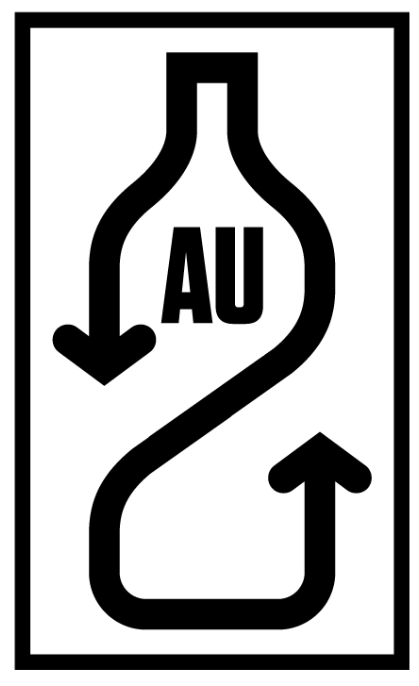 Šī Licences Līguma 1.punktā piešķirtā licence nevar tikt nodota trešajām personām. Visas šajā Licences Līgumā lietotās definīcijas ir tādas pašas kā Līgumā. Šis Licences Līgums stājas spēkā pēc tam, kad to ir parakstījušas abas Puses, un paliek spēkā ciktāl ir spēkā Līgums un Pušu starpā noslēgtā Vienošanās par Universālā AU iepakojuma apriti un/vai Vienošanās par Individuāla dizaina AU iepakojuma apriti. Jebkurš strīds, kas izriet no šī Licences Līguma vai ir saistīts ar to, Pusēm ir jārisina mierīgā ceļā. Ja Pusēm neizdodas atrisināt strīdu, savstarpēji vienojoties, strīds ir jārisina Latvijas Republikas tiesās saskaņā ar Latvijas Republikas likumiem. SIA “Depozīta Iepakojuma Operators”, reģistrācijas Nr.44103146177 (turpmāk - DIO), kuru pārstāv Diana Imaka, kura rīkojas uz pilnvaras pamata, unSIA “Depozīta Iepakojuma Operators”, reģistrācijas Nr.44103146177 (turpmāk - DIO), kuru pārstāv Diana Imaka, kura rīkojas uz pilnvaras pamata, un reģistrācijas Nr ar juridisko adresi  (turpmāk – Depozīta Iepakotājs), kuru pārstāv ], kurš rīkojas uz  pamata, reģistrācijas Nr ar juridisko adresi  (turpmāk – Depozīta Iepakotājs), kuru pārstāv ], kurš rīkojas uz  pamata,(katrs atsevišķi saukts Puse, bet abi kopā – Puses)(katrs atsevišķi saukts Puse, bet abi kopā – Puses)ŅEMOT VĒRĀ, KA:ŅEMOT VĒRĀ, KA:DIO ir sekojošas preču zīmes īpašnieks, kas tostarp aizsargāta kā reģistrēta Eiropas Savienības sertifikācijas zīme Nr. 018269696 (turpmāk – Depozīta zīme atkārtoti lietojamam depozīta iepakojumam), attiecībā uz kuras izmantojumu ir spēkā ES Sertifikācijas zīmes izmantošanas noteikumi, kas pieejami www.dio.lv mājaslapā (turpmāk – ES Sertifikācijas zīmes izmantošanas noteikumi):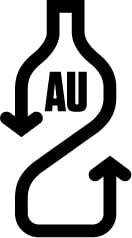 Puses ir noslēgušas Līgumu Par Depozīta iepakojuma apsaimniekošanu (turpmāk – Līgums), atbilstoši kura 2.3.1.punktam Depozīta iepakotājs ir apņēmies nodrošināt, lai Depozīta iepakotāja tirgū laistais Depozīta iepakojums atbilstu normatīvajos aktos, Līgumā un Rokasgrāmatā Depozīta iepakotājiem (instrukciju, prasību un specifikāciju kopums, kas publicēts DIO tīmekļvietnē www.dio.lv (ar vēlākiem grozījumiem un papildinājumiem, kas ir Līguma neatņemama sastāvdaļa; turpmāk – Rokasgrāmata Depozīta iepakotājiem) noteiktajām prasībām un specifikācijām; Puses ir noslēgušas Vienošanos par Universālā AU iepakojuma apriti un/vai Vienošanos par Individuāla dizaina AU iepakojuma apriti;Atbilstoši Līguma 10.2. un 10.3.punktiem Depozīta Iepakotājam ir pienākums marķēt Atkārtoti lietojamo iepakojumu ar Depozīta zīmi atkārtoti lietojamam iepakojumam;Depozīta Iepakotājs vēlas saņemt licenci Depozīta zīmes atkārtoti lietojamam iepakojumam izmantošanai uz Atkārtoti lietojamā iepakojuma,DIO ir sekojošas preču zīmes īpašnieks, kas tostarp aizsargāta kā reģistrēta Eiropas Savienības sertifikācijas zīme Nr. 018269696 (turpmāk – Depozīta zīme atkārtoti lietojamam depozīta iepakojumam), attiecībā uz kuras izmantojumu ir spēkā ES Sertifikācijas zīmes izmantošanas noteikumi, kas pieejami www.dio.lv mājaslapā (turpmāk – ES Sertifikācijas zīmes izmantošanas noteikumi):Puses ir noslēgušas Līgumu Par Depozīta iepakojuma apsaimniekošanu (turpmāk – Līgums), atbilstoši kura 2.3.1.punktam Depozīta iepakotājs ir apņēmies nodrošināt, lai Depozīta iepakotāja tirgū laistais Depozīta iepakojums atbilstu normatīvajos aktos, Līgumā un Rokasgrāmatā Depozīta iepakotājiem (instrukciju, prasību un specifikāciju kopums, kas publicēts DIO tīmekļvietnē www.dio.lv (ar vēlākiem grozījumiem un papildinājumiem, kas ir Līguma neatņemama sastāvdaļa; turpmāk – Rokasgrāmata Depozīta iepakotājiem) noteiktajām prasībām un specifikācijām; Puses ir noslēgušas Vienošanos par Universālā AU iepakojuma apriti un/vai Vienošanos par Individuāla dizaina AU iepakojuma apriti;Atbilstoši Līguma 10.2. un 10.3.punktiem Depozīta Iepakotājam ir pienākums marķēt Atkārtoti lietojamo iepakojumu ar Depozīta zīmi atkārtoti lietojamam iepakojumam;Depozīta Iepakotājs vēlas saņemt licenci Depozīta zīmes atkārtoti lietojamam iepakojumam izmantošanai uz Atkārtoti lietojamā iepakojuma,tāpēc Puses ir vienojušās par zemāk norādīto un noslēgušas šo Depozīta zīmes atkārtoti lietojamam depozīta iepakojumam izmantošanas līgumu (turpmāk - Licences Līgums):tāpēc Puses ir vienojušās par zemāk norādīto un noslēgušas šo Depozīta zīmes atkārtoti lietojamam depozīta iepakojumam izmantošanas līgumu (turpmāk - Licences Līgums):PUŠU PARAKSTI:PUŠU PARAKSTI:DIO vārdā:Depozīta iepakotāja vārdā:______________________________________Diana Imaka______________________________________